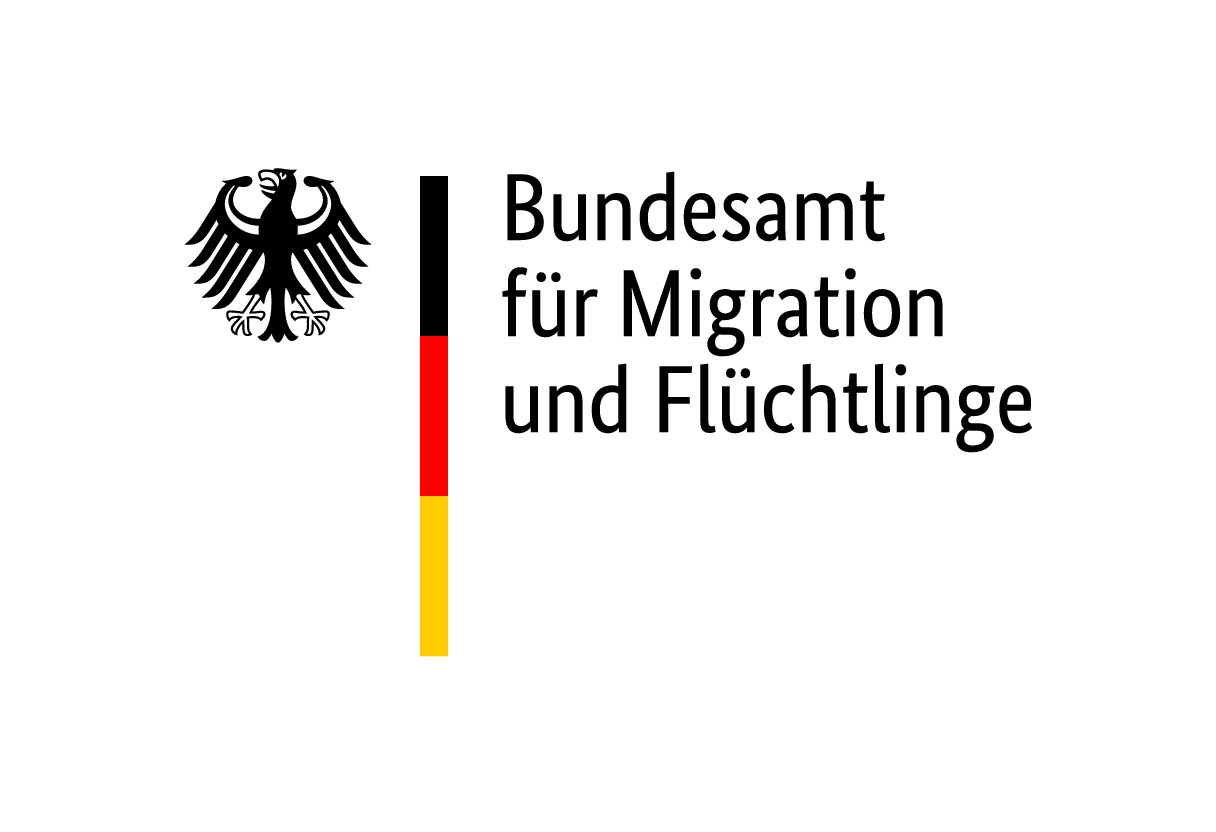 Bitte mitschicken:Kopie des AusbildungsvertragsKopie des aktuellen Aufenthaltstitels. (Wenn Sie EU-Bürger/-in sind, schicken Sie eine Kopie des Ausweisdokuments mit, 
z. B. Reisepass, Personalausweis.)ggf. Kopie des letzten Sprachzertifikats Ich beantrage die Teilnahmeberechtigung für einen Berufssprachkurs während einer Berufsausbildung im Sinne von § 57 Absatz 1 SGB III gemäß § 4 Abs. 1 Satz 1 Nr. 3 DeuFöV:Ich möchte diesen Kurs besuchen:Ich erkläre, dass ich eine Ausbildung in einem anerkannten Ausbildungsberuf oder zur/zum Altenpfleger/-in nach dem Altenpflegegesetz mache.Ich erkläre, dass ich nicht arbeitslos oder arbeitsuchend bei einem Jobcenter oder der Agentur für Arbeit gemeldet bin.Ich erkläre, dass ich alle Angaben vollständig und richtig gemacht habe. Ich weiß, dass mein Antrag abgelehnt werden kann, wenn ich falsche Angaben gemacht habe.Ich weiß, dass meine Teilnahmeberechtigung widerrufen werden kann, wenn ich falsche Angaben gemacht habe und das später festgestellt wird.%hier%, den %heute% Ort, Datum										 UnterschriftBundesamt für Migration und FlüchtlingeBei Antragstellung über einen Kursträger, bitte Namen und Trägernummer des Kursträgers eintragen: %wir%, %tkz_berd% Herr        FrauAufenthaltsstatus    Aufenthaltsstatus    Name%nachname%Ggf. Geburtsname%person.alt_last_name%     Vorname%vorname%Geburtsdatum%geburtsdatum%Staatsangehörigkeit%person.person_nationality%Ggf. wohnhaft bei c/o%person.address.co%Straße/Hausnummer%strasse%Postleitzahl%plz%Ort%ort%E-Mail-Adresse%person.email_address.email_address%Telefon-Nr.%person.phone.number%letztes Sprachzertifikat